Marilyn Matarrese(917) 817-6846www.marilynmatarrese.comSAG-AFTRA/AEAHeight: 5’4”						Hair: Chestnut BrownWeight: 125						Eyes: Blue/GreenFILM / TELEVISIONThom & Gerry		Susan Klein (Principal)	P123 Prod., Nate Hapke, Dir.THIRSTY		Patrick’s Mom (Principal)	Thin Edge Films, Margo Pelletier, Dir. The Americans		Waitress (Principal)	FX, John Dahl, Dir. Nurse Jackie		Jake’s Mother  (Principal)	Showtime, John Cameron Mitchell, Dir.The Sopranos		Darlene (Principal)	HBO, James Hayman, Dir.Law & Order: C.I.		Sandy Liston (Principal)	NBC, John David Coles, Dir.Miami Or Bust – A Hoboken Bet 	Patty (Principal)	The Final Cut, Chris DePierro, Dir.Coffee To Go (Independent Short)	Diane (Principal)	Dan De Lorenzo, Dir.The Observer (Independent Short)	Mandy (Principal)	Pale Moon Prod., Jodi Lawaich, Dir.LBS.* 		Bridesmaid	Cavu Pictures, Matthew Bonifacio, Dir.Four Deadly Reasons 	Gloria (Principal)	Atlantia Films, Paul Borghese, Dir.OFF-BROADWAYRocket to the Moon		Belle Stark	The Peccadillo Theater Co., Dan Wackerman, Dir.Tony n’ Tina’s Wedding	Pat Black 	St. Luke’s TheatreRevenge In The Mob	LuLu Sportelli	La Famiglia ProductionsAsylum 		Anne Dailey	Hudson Guild TheatreTHEATERSaturday Night Fever	Flo Manero	Fireside Dinner Theatre, Ed Flesch, Dir.Rock ‘n’ Roll Redemption **		The Story and the Music of Dion DiMucci      Frances DiMucci 	Seven Angels Theater, Semina De Laurentis, Dir.Eddie and The Palaceades**	Mama Cerelli	Midtown Int’l. Fest., Jamibeth Margolis, Dir.The Bonus Army**		Army Wife	The Gym at Judson, Russell Treyz, Dir.Lost In Yonkers		Aunt Gert	Schoolhouse Theater, Pamela M. Kareman, Dir.A Taste of Honey		Helen	Cherry Lane Theatre, James Duff, Dir.Christmas Rappings (An Oratorio)**	Mary	Theatre at Judson, Russell Treyz, Dir.The Vagina Monologues	Various	V-Day, Fairleigh Dickinson U.Love In The Age of Dion	Brenda Marino	Belmont Playhouse, Dante Albertie, Dir.'Night Mother		Jessie	Edinburgh Fringe Fest.A Woman of No Importance	Lady Caroline	Drayton Arms Theatre, LondonA Doll’s House		Nora	Chanticleer Theatre, LondonHeartbreak House		Ariadne	Chanticleer Theatre, LondonOscar (World Premiere)	Mrs. Constance Wilde	New York Performance WorksCABARET / RECORDINGSI Still Haven’t Found What 
I’m Looking For…	Solo Musical Act	Don't Tell Mama/The DuplexThe Day After That (Liza Minnelli)	Background Vocals 	Columbia RecordsTRAININGNew York University - B.F.A., (Lee Strasberg Theatre Institute)Webber-Douglas Academy of Dramatic Art, London - Post-Grad. Certificate (WDADA)Acting:	NYU: Fred Sadoff, Geoffrey Horne; WDADA: Hillary Wood,  Judith Gick (Shakespeare)Musical Theatre	Steven D. Cirillo, Jane Seaman                       Tap/Jazz	Janine MolinariCabaret	Lina Koutrakos, Rick JensenSKILLSDialects: Standard British, Cockney, Manchester, West Country (Cornish), Irish (Dublin), Brooklyn, Italian, Southern Voice: Mezzo; Excellent Cook; Drawing, Painting* Official Selection – Sundance Festival, **Musical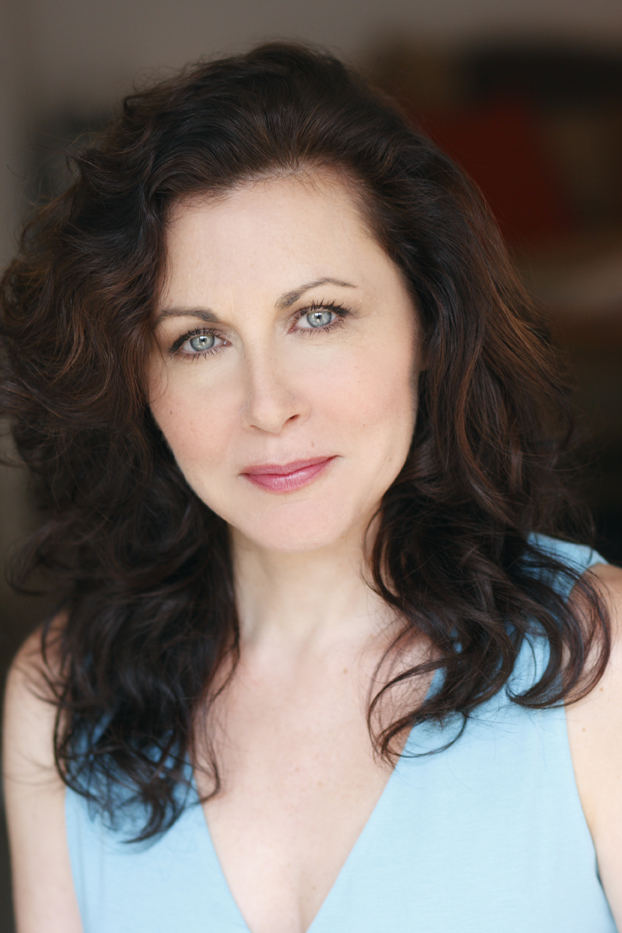 